پرديس بينالمللي كيشدانشگاه صنعتي اميركبيرپرديس بينالمللي كيشدانشگاه صنعتي اميركبير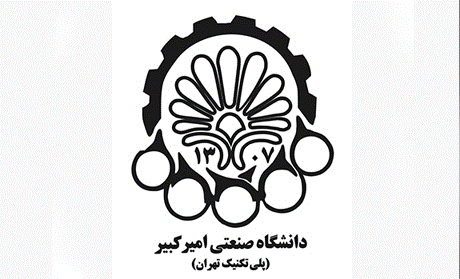 فرم تعيين استاد راهنماي پاياننامه(كارشناسي‌ارشد)فرم تعيين استاد راهنماي پاياننامه(كارشناسي‌ارشد)1- مشخصات دانشجو:نام و نامخانوادگي: شماره دانشجويي: رشته تحصيلي: 1- مشخصات دانشجو:نام و نامخانوادگي: شماره دانشجويي: رشته تحصيلي: 1- مشخصات دانشجو:نام و نامخانوادگي: شماره دانشجويي: رشته تحصيلي: 1- مشخصات دانشجو:نام و نامخانوادگي: شماره دانشجويي: رشته تحصيلي: 1- مشخصات دانشجو:نام و نامخانوادگي: شماره دانشجويي: رشته تحصيلي: 1- مشخصات دانشجو:نام و نامخانوادگي: شماره دانشجويي: رشته تحصيلي: 2- مشخصات اساتيد راهنما:استاد راهنماي اول:نام و نامخانوادگي:             سمت، مرتبهعلمي و محل خدمت: استاد راهنماي دوم:نام و نامخانوادگي:            سمت، مرتبه علمي و محل خدمت: 2- مشخصات اساتيد راهنما:استاد راهنماي اول:نام و نامخانوادگي:             سمت، مرتبهعلمي و محل خدمت: استاد راهنماي دوم:نام و نامخانوادگي:            سمت، مرتبه علمي و محل خدمت: 2- مشخصات اساتيد راهنما:استاد راهنماي اول:نام و نامخانوادگي:             سمت، مرتبهعلمي و محل خدمت: استاد راهنماي دوم:نام و نامخانوادگي:            سمت، مرتبه علمي و محل خدمت: 2- مشخصات اساتيد راهنما:استاد راهنماي اول:نام و نامخانوادگي:             سمت، مرتبهعلمي و محل خدمت: استاد راهنماي دوم:نام و نامخانوادگي:            سمت، مرتبه علمي و محل خدمت: 2- مشخصات اساتيد راهنما:استاد راهنماي اول:نام و نامخانوادگي:             سمت، مرتبهعلمي و محل خدمت: استاد راهنماي دوم:نام و نامخانوادگي:            سمت، مرتبه علمي و محل خدمت: 2- مشخصات اساتيد راهنما:استاد راهنماي اول:نام و نامخانوادگي:             سمت، مرتبهعلمي و محل خدمت: استاد راهنماي دوم:نام و نامخانوادگي:            سمت، مرتبه علمي و محل خدمت: امضاء استاد راهنماي دومتاريخامضاء استاد راهنماي اولتاريخامضاء استاد راهنماي اولتاريخامضاء استاد راهنماي اولتاريخامضاء استاد راهنماي اولتاريخامضاء دانشجوتاريختائید مدیر گروه آموزشي    تاريخ تائید مدیر گروه آموزشي    تاريخ تائید مدیر گروه آموزشي    تاريخ تائید كارشناس آموزشكنترل ظرفيت استادتائید كارشناس آموزشكنترل ظرفيت استادتائید كارشناس آموزشكنترل ظرفيت استادتائيد مدیر تحصيلاتتكميلي پرديس بينالمللي كيشتاريختائيد مدیر تحصيلاتتكميلي پرديس بينالمللي كيشتاريختائيد مدیر تحصيلاتتكميلي پرديس بينالمللي كيشتاريختائيد مدیر تحصيلاتتكميلي پرديس بينالمللي كيشتاريختائيد مدیر تحصيلاتتكميلي پرديس بينالمللي كيشتاريختائيد مدیر تحصيلاتتكميلي پرديس بينالمللي كيشتاريختاريخ ثبت در پورتال آموزشی:تاريخ ثبت در پورتال آموزشی:تاريخ ثبت در پورتال آموزشی:تاريخ ثبت در پورتال آموزشی:تاريخ ثبت در پورتال آموزشی:تاريخ ثبت در پورتال آموزشی: